7月15日每日一练1.心理学研究认为，动机水平与行为效率的关系呈现( )曲线。   [单选题]正确率：40%2.如果一个学生将自己的失败归因于个体稳定的不可控的内部因素时，他会说( )。   [单选题]正确率：40%3.小红为了祖国的崛起而奋力读书，她的学习动机不包括( )。   [单选题]正确率：80%4.“二十四节气歌”属于( )策略。   [单选题]正确率：60%5.从迁移的观点来看“温故而知新”属于( )。   [单选题]正确率：40%选项小计比例A.正U型240%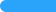 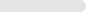 B.倒U型 (答案)240%C.正偏态120%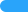 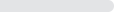 D.负偏态00%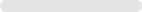 选项小计比例A.我运气不佳00%B.我太笨了 (答案)240%C.问题太难了00%D.我努力不够360%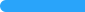 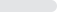 选项小计比例A.内部学习动机 (答案)480%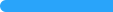 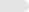 B.外部学习动机00%C.高级动机00%D.间接动机120%选项小计比例A.复述120%B.精细加工 (答案)360%C.组织120%D.计划00%选项小计比例A.顺向负迁移120%B.逆向负迁移00%C.逆向正迁移240%D.顺向正迁移 (答案)240%